BL4U発表タイトル（ゴシック18ポイント）Title of the Presentation (gothic, 11pt)大東琢治1,2、酒井雅弘1、湯澤勇人11分子研UVSOR、2総研大Takuji Ohigashi1,2 Masahiro Sakai1, and Hayato Yuzawa11UVSOR Synchrotron Facility, Institute for Molecular Science, 2The Graduate University for Advanced Studiesこのテンプレートは、Wordを利用し、ページレイアウトはA4縦で設定している。左上に使用ビームラインを11ポイントのゴシック（ボールド）で記入する。日本語・英語タイトルはそれぞれ18ポイントと11ポイントのゴシック(ボールド)とする。英語タイトルの頭文字は大文字にする。日本語表記の所属・氏名は14ポイント、また英語表記の所属・氏名は11ポイントのゴシック（ボールド）を使用し、発表者には下線を引く。本文と著者欄の間は、１行スペースを空けてください。図を掲載する場合、見やすいように工夫してください。図のキャプションは11ポイントのゴシックを使用しています。本文中の参考文献は、例えば数字で[1]のように本文中に付記し、本テンプレートの形式で参考文献をアブストラクト末尾に記載してください。多少、フォーマットの違いがあっても結構ですが、フォントや文字の大きさ、文字の配置は守るようにお願いいたします。【その他の備考・注意点】○ 事前に参加登録を済ませた上、ホームページにあるURLより要旨をアップロードしてください。参加登録URL： http://registration.ims.ac.jp/UVSORSympo2019/registration発表申込URL： http://registration.ims.ac.jp/UVSORSympo2019/aboutpresentation○ 要旨のアップロードファイルはPDF形式のみ受け付けます。○ 1人3件までのアップロードが可能です。○ 締切は１０月31日（木曜日）です。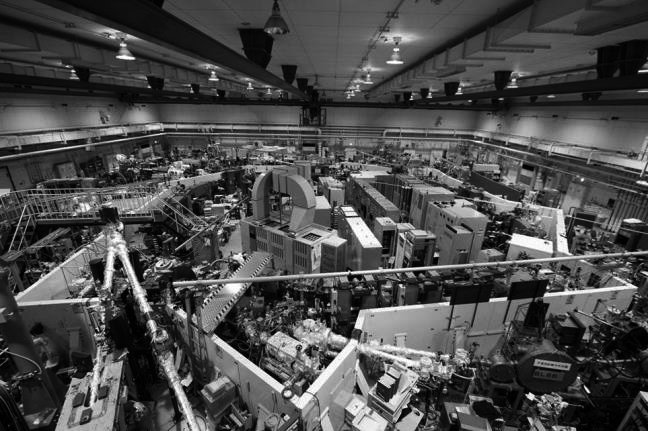 Fig. 1: Figure caption (ゴシック, 11pt) [1]　T. Ohigashi et al., journal, volume pages (year). （ゴシック、10ポイント）